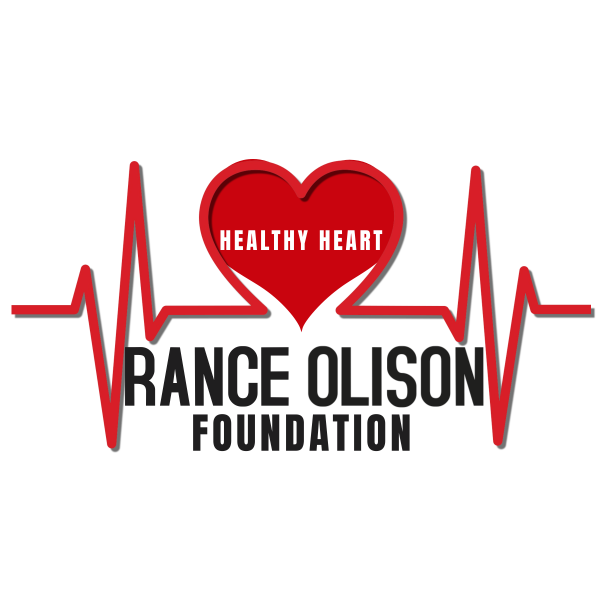 RANCE OLISON FOUNDATIONSPRING 2023SCHOLARSHIP PROGRAM2Scholarship Information and Application Forms Rance Olison FoundationStudent ScholarshipThe local chairman of the Scholarship Committee for the ROF Student Scholarship is:Mrs. Mae Olison, President	Phone: 210-601-7512__Nomination Materials should be forwarded to:  The Rance Olison Foundation   mae.olison@ranceolisonfoundation.org			The Scholarship deadline is February 9, 2023The ceremony will be held at theTABSE 38th Annual State Conference/Coach’s Strand SessionFebruary 18, 2023Horseshoe Bay Resort - Horseshoe Bay, TXNote:  A student who accepts this scholarship and plans to participate in athletics at the college level as a non-scholarship or "walk-on" athlete should carefully examine how the scholarship might impact the college or university. Any high school athlete who receives any form of financial aid or scholarship funds, including this scholarship, and who intends to participate in athletics at a school governed by the NCAA falls under NCAA guidelines and should consult with appropriate college counselors about how this scholarship might affect athletic eligibility.3Rance Olison FoundationStudent Scholarship Application FormEligibility	Nomination MaterialsI. Overall High School Grade Point Average of 2.5 or betterSenior statusAccepted at a 2-year or 4-year college during he school you chose during signing dayNominated also by High School Coach based on his characterParticipated at a varsity levelfor at least one yearHas not accepted any scholarshipfunds or grants to participated in college athleticsCriteria for EvaluationCareer goalsNomination  by coachAcademic achievementPotential for successLeadership and characterIndication of how athletic competitionhas aided in personal growthThe following materials should be provided to the Scholarship Committee:Coach's nomination letterApplication form completed by student and signed by coach and principalTwo-page essay provided by studentHigh school transcriptNomination materials should be sent to the counseling office of the high school. InstructionsThe application must be filled out by the student applicant. Please print or type.All requirements must be met and all information complete for an application to be considered.The application form and essay should be given to the coach/nominator who is responsible for seeing that all application materials are forwarded to the superintendent's office.4College PlansCollege(s) or University(s) at which you have been accepted:Expected College Major: 	_EssayOn an attached sheet, in no more than 500 words, indicate why participation in high school athletics has been important to you and how this scholarship will help you achieve your career goals.SignaturesI acknowledge that the information provided on this application is accurate.Student Nominee: ____________________________   Date: ______________________To the best of my knowledge, the attached academic information is accurate:High School Counselor: 	_	Date: 	_5Rance Olison Foundation Student ScholarshipCoach's Nomination FormThe Rance Olison Foundation supports a $500 scholarship for a high school student-athlete.The Rance Olison Foundation believes that student athletes should be recognized for their academic achievement and should be encouraged to pursue career goals beyond athletics.High school student athletes who will not obtain an athletic scholarship to compete in athletics at the collegiate level are eligible. High school student athletes who will participate in athletics at a college or university that does not give athletic scholarships are also eligible.The Scholarship Committee encourages you to nominate a high school athlete who has shown academic achievement, leadership skills, and strong promise for career goals.Please provide the following information:Nominated Student:  ________________________________________________________________________Please attach a  250 to 300 word letter of nomination, indicating how this student meets the criteria for the scholarship.Name:  _________________________________________________________________________Sport Coached:  ________________________________________________________ 	_School:  __________________________________________________________________________Address:  __________________________________________________________________Phone:  _______________________________________________________________________